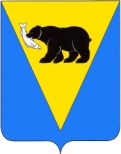 П О С Т А Н О В Л Е Н И ЕАДМИНИСТРАЦИИ УСТЬ-БОЛЬШЕРЕЦКОГО МУНИЦИПАЛЬНОГО РАЙОНАКАМЧАТСКОГО КРАЯот _17.10.2013____ № _440О признании утратившим силу Постановления АдминистрацииУсть-Большерецкого муниципального районаКамчатского края от 03.02.2011 № 46 «Об утверждении административного регламента предоставления Администрацией Усть-Большерецкого муниципального района муниципальной услуги по рассмотрению индивидуальных и коллективныхобращений гражданНа основании Постановления  Правительства РФ от 3 декабря 2012 г. N 1254 «О внесении изменения в пункт 1 Правил разработки и утверждения административных регламентов предоставления государственных услуг» и Постановления Правительства РФ от 16 мая 2011 г. N 373 «О разработке и утверждении административных регламентов исполнения государственных функций и административных регламентов предоставления государственных услуг» и с целью приведения муниципальных правовых актов в соответствие с действующим законодательством, Администрация Усть-Большерецкого муниципального районаПОСТАНОВЛЯЕТ:Признать утратившим силу:Постановление Администрации Усть-Большерецкого муниципального района Камчатского края  от 03.02.2011 № 46 «Об утверждении административного регламента предоставления Администрацией Усть-Большерецкого муниципального района муниципальной услуги по рассмотрению индивидуальных и коллективных обращений граждан».Управлению делами опубликовать настоящее постановление в Усть-Большерецкой еженедельной районной газете «Ударник» и разместить на официальном сайте Администрации Усть-Большерецкого муниципального района в информационно-телекоммуникационной сети «Интернет».Настоящее постановление вступает в силу после дня его опубликования.Глава Усть-Большерецкогомуниципального района                                                                                                   И.Л.Бондарь